Wir trauen uns …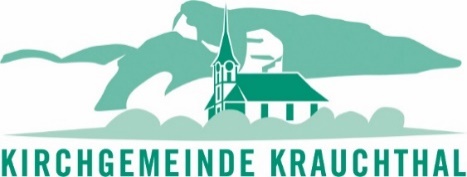 Sie wollen heiraten? Herzliche Gratulation! Damit wir alles für Ihren grossen Tag in die Wege leiten können, nehmen Sie bitte zuerst Kontakt mit dem Pfarramt auf. Da nicht jeder Tag möglich ist, gilt Ihr Wunschdatum erst dann als gesichert, wenn es vom Pfarrer bestätigt wurde. Der Pfarrer kann Ihnen auch gerne allfällige weiteren Fragen beantworten.Danke, dass Sie uns ausserdem dieses Formular vollständig ausgefüllt zukommen zu lassen (Mail oder Briefpost).Die Trauung ist für Mitglieder der reformierten Kirche Krauchthal kostenlos.Trauungen ausserhalb der Kirchgemeinde auf Anfrage.Bei Fragen sind wir gerne für Sie da.Ehepartner_inEhepartner_inName & VornameGeburtsdatumHeimatortKonfessionBerufZivilstandName & Vorname VaterName & Vorname Mutter (geb.)Ziviltrauung inDatumDatum TrauungName nach TrauungWohnadresse(n)Mail & TelefonParkdienst verantwortliche Person inkl. Mobile NummerTrauzeugenWohnortMail/HandyKonfession